KLİNİK BESLENME ERİŞKİN STAJI-II ROTASYON PLANI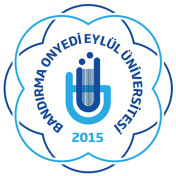 SERVİSÖĞRENCİ (7-10 Mart)ÖĞRENCİ (14-17 Mart)ÖĞRENCİ (21-24 Mart)A BLOK 1. KAT – GENEL CERRAHİ + KBB + GÖZKa*** İn***Ka*** İn***Ka*** İn***B BLOK 1. KAT – ÜROLOJİ + PLASTİK + ORTOPEDİHa*** To***Ha*** To***Ha*** To***B BLOK 2. KAT – Kalp Damar + KARDİYOLOJİMe*** Öz***Me*** Öz***Me*** Öz***A BLOK 4. KAT - DAHİLİYEBe*** Sa***Be*** Sa***Be*** Sa***B BLOK 4. KAT – GÖĞÜS + İNTANİYESe*** Bü***Se*** Bü***Se*** Bü***A+B BLOK 5. KAT – FTR + PALYATİF + NÖROLOJİ + İNME SERVİSİİs*** Ka***İs*** Kar***İs*** Kar***YOĞUN BAKIM + DİYALİZ+ NUTRİSYONEl*** Se*** Ku***El*** Se*** Ku***El*** Se*** Ku***DİYETİSYEN POLİKLİNİĞİHi*** Sa*** Do*** + Ay*** Du*** Hi*** Sa*** Do*** + Ay*** Du***Hi*** Sa*** Do*** + Ay*** Du***SERVİSÖĞRENCİ (28-31 Mart)ÖĞRENCİ (4-7 Nisan)ÖĞRENCİ (11-14 Nisan)A BLOK 1. KAT – GENEL CERRAHİ + KBB + GÖZKü*** Gö***Kü*** Gö***Kü*** Gö***B BLOK 1. KAT – ÜROLOJİ + PLASTİK + ORTOPEDİNe*** Se*** Tu***Nes*** Se*** Tu***Ne*** Se*** Tu***B BLOK 2. KAT – Kalp Damar + KARDİYOLOJİHa*** Bu*** Co***Ha*** Bu*** Co***Ha*** Bu*** Co***A BLOK 4. KAT - DAHİLİYEAl*** İn*** + Ay*** Şe***Al*** İn*** + Ay*** Şe***Al*** İn*** + Ay*** Şe***B BLOK 4. KAT – GÖĞÜS + İNTANİYEEb*** Ka***Eb*** Ka***Eb*** Ka***A+B BLOK 5. KAT – FTR + PALYATİF + NÖROLOJİ + İNME SERVİSİSe*** Se*** Te***Se*** Se*** Te***Se*** Se*** Te***YOĞUN BAKIM + DİYALİZ+ NUTRİSYONZe*** Er***Ze*** Er***Ze*** Er***DİYETİSYEN POLİKLİNİĞİNi*** Ya*** + Be*** Da***Ni*** Ya*** + Be*** Da***Ni*** Ya*** + Be*** Da***SERVİSÖĞRENCİ (25 Nisan-28 Nisan) ÖĞRENCİ (9 Mayıs-12 Mayıs) ÖĞRENCİ (16-19 Mayıs)ÖĞRENCİ (23-26 Mayıs)A BLOK 1. KAT – GENEL CERRAHİ + KBB + GÖZCe*** Ka***Ce*** Ka***Ce*** Ka***Ce*** Ka***B BLOK 1. KAT – ÜROLOJİ + PLASTİK + ORTOPEDİEr*** Os***Er*** Os***Er*** Os***Er*** Os***B BLOK 2. KAT – Kalp Damar + KARDİYOLOJİRe*** Hü***Re*** Hü***Re*** Hü***Re*** Hü***A BLOK 4. KAT - DAHİLİYELe*** Şi*** + Öv*** Çe***Le*** Şi*** + Öv*** Çe***Le*** Şi*** + Öv*** Çe***Le*** Şi*** + Öv*** Çe***B BLOK 4. KAT – GÖĞÜS + İNTANİYEŞe*** Ke***Şe*** Ke***Şe*** Ke***Şe*** Ke***A+B BLOK 5. KAT – FTR + PALYATİF + NÖROLOJİ + İNME SERVİSİDu*** Ko***Du*** Ko***Du*** Ko***Du*** Ko***YOĞUN BAKIM + DİYALİZ+ NUTRİSYONSe*** Şe***Se*** Şe***Se*** Şe***Se*** Şe***DİYETİSYEN POLİKLİNİĞİEs*** Ma*** + Bü*** Ak***Es*** Ma*** + Bü*** Ak*** Es*** Ma*** + Bü*** Ak***Es*** Ma*** + Bü*** Ak***SERVİSÖĞRENCİ (30 Mayıs – 2 Haziran)ÖĞRENCİ (6 Haziran – 9 Haziran)ÖĞRENCİ (13-16 Haziran)A BLOK 1. KAT – GENEL CERRAHİ + KBB + GÖZKü*** Çe***Kü*** Çe***Kü*** Çe***B BLOK 1. KAT – ÜROLOJİ + PLASTİK + ORTOPEDİİr*** Ka***İr*** Ka***İr*** Ka***B BLOK 2. KAT – Kalp Damar + KARDİYOLOJİMü*** Ça***Mü*** Çal***Mü*** Ça***A BLOK 4. KAT - DAHİLİYEGü*** Ka***Gü*** Ka***Gü*** Ka***B BLOK 4. KAT – GÖĞÜS + İNTANİYEZe*** Ka***Ze*** Ka***Ze*** Ka***A+B BLOK 5. KAT – FTR + PALYATİF + NÖROLOJİ + İNME SERVİSİŞu*** Kı*** + Tu*** Öz***Şu*** Kı*** + Tu*** Öz***Şu*** Kı*** + Tu*** Öz***YOĞUN BAKIM + DİYALİZ+ NUTRİSYONBe*** Ka***Be*** Ka***Be*** Ka***DİYETİSYEN POLİKLİNİĞİDu*** Be*** + Al*** Gö***Du*** Be*** + Al*** Gö***Du*** Be*** + Al*** Gö***